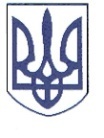 РЕШЕТИЛІВСЬКА МІСЬКА РАДА ПОЛТАВСЬКОЇ ОБЛАСТІРОЗПОРЯДЖЕННЯ23 лютого 2023 року                                                                                             № 46Про внесення змін до розпорядження міського голови від 13.04.2021 № 107Відповідно до статей 33, 38, 42, 59 та 73 Закону України „Про місцеве самоврядування в Україні”, Закону України „Про бджільництво”, наказу Міністерства розвитку економіки, торгівлі та сільського господарства України від 19.02.2021 № 338 „Про деякі питання у сфері бджільництва” (зареєстровано в Міністерстві юстиції України 04.03.2021 за № 280/35902), з метою організаційного забезпечення засідань комісії з питань бджільництва, попередження та фіксації фактів масового отруєння бджіл на території Решетилівської міської територіальної громади, враховуючи лист ГУ Держпродспоживслужби в Полтавській області від 10.02.2023 №01-27/05.3/534ЗОБОВ’ЯЗУЮ:1. Внести зміни до розпорядження міського голови від 13.04.2021 № 107 „Про створення комісії з питань бджільництва, попередження та фіксації фактів масового отруєння бджіл на території Решетилівської міської територіальної громади”, а саме склад комісії викласти в такій редакції:2. Контроль за виконанням розпорядження покласти на заступника міського голови з питань діяльності виконавчих органів ради Колесніченка А.В.Міський голова	О.А. ДядюноваКолесніченкоАнтон Володимирович -заступник міського голови з питань діяльності виконавчих органів ради, голова комісіїСевастьянов Руслан Миколайович-начальник Решетилівської державної лікарні ветеринарної медицини, заступник голови комісіїБублій Ельвіна Валеріївна-спеціаліст І категорії відділу земельних ресурсів та охорони навколишнього середовища виконавчого комітету міської ради, секретар комісіїЧлени комісіїЧлени комісіїЧлени комісіїВасюта Тетяна Павлівна-головний спеціаліст відділу державного нагляду за дотриманням санітарного законодавства Полтавського районного управління Головного управління Держпродспоживслужби в Полтавській області (за згодою)Оверченко Станіслав Леонідович-головний спеціаліст відділу безпечності харчових продуктів та ветеринарної медицини Полтавського районного управління Головного управління Держпродспоживслужби в Полтавській області (за згодою)Пилявський Володимир Миколайович-пасічникХлистун Олександр Анатолійович-провідний спеціаліст відділу захисту рослин, фіто санітарної діагностики та прогнозування Управління фіто санітарної безпеки  Головного управління Держпродспоживслужби в Полтавській області, секретар комісії